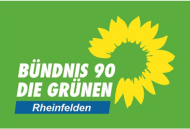 26.11.18Anträge zum Haushaltsplan 2019Sehr geehrter Herr Oberbürgermeister,hiermit stellt die Fraktion GRÜNE folgende Anträge im Zuge der Haushaltsvorberatungen 2019:Weiterführung der Stelle einer Klimaschutzbeauftragten

Vor drei Jahren hat unsere Fraktion diese Stelle erfolgreich beantragt. Sie wurde für drei Jahre aus Bundesmitteln finanziert. Die Aufgaben im Klimaschutzbereich haben ihre Dringlichkeit nicht verloren und genießen auch in Rheinfelden hohe Priorität. Mit der Bewilligung dieser Stelle hatte der Gemeinderat auch beschlossen, über eine eventuelle Weiterführung zur gegebenen Zeit neu zu beraten. Diese Beratung hat nicht stattgefunden. Allerdings kann die Stelle offenbar nicht mehr aus Bundesmitteln finanziert werden. Deshalb beantragen wir, entsprechende Gelder für eine 60%-Stelle für weitere drei Jahre in den Haushalt einzustellen. Gleichzeitig soll der Aufgabenbereich der Klimaschutzbeauftragten klarer als bisher umrissen und abgegrenzt werden.
Wir beantragen, über die Weiterführung ausführlich in der Bau- und Umweltausschuss-Sitzung am 29.11. oder in der Hauptausschuss-Sitzung am 10.12. zu beraten.
Wiederherstellung der Ausgleichsfläche „Weiher am Gabelholz“ in HertenWir beantragen, in THH 060, Produktgruppe 5110 weitere 5.000 € für die Pflege und den Unterhalt von Ausgleichsmaßnahmen einzustellen, mit dem Zweck „ökologische Wiederherstellung der Weiher am Gabelholz in Herten“.
Die Weiher wurden im Jahr 2000 als Ausgleichsmaßnahme für im Zuge der Altlastsanierung Gabelholz/Herrmann-Grube zerstörte Biotope geschaffen (siehe Anlage). Ihr Zustand ist bedenklich. Ein Weiher ist bereits ausgetrocknet. Für das Jahr 2018 waren bereits entsprechende Mittel bereitgestellt worden, die jedoch aufgrund der Trockenheit nicht abgerufen werden konnten.Mit herzlichen Grüßen,Heiner Lohmann, Fraktionsvorsitzender